Part I. 	Project ProposerPart II. 	Project Information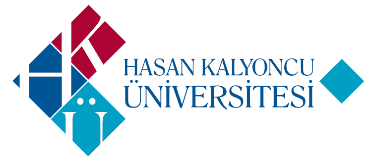 HASAN KALYONCU UNIVERSITYComputer Engineering DepartmentCOME 499 Project Proposal FormName LastnameAssist. Prof. Dr. Saed ALQARALEHE-mailsaed.alqaraleh@hku.edu.trCompany Information(If you have collaboration with a company)Starting TermTitle of the ProjectMobile Augmented Reality for Phobia(fear) TreatmentProject DescriptionProject DescriptionIn this project, augmented reality mobile-based will be used to build a mobile app that supports people and encourage them to overcome their fear. Nowadays, people are less socially active and have more difficulties in solving their fear problems Such as Zoophobia(fear of animals), Acrophobia (fear of heights). Some of the barriers to overcoming these problems are society's rejection of seeking professional support as well. We aim to remove these barriers using augmented reality technology. The app will be user-friendly, and usable, and provides long-term support. In addition, we plan to help people with different problems by presenting scenarios as realistic and diverse as possible in our project.In this project, a mobile application that uses augmented reality to train and encourage users to overcome their fear will be developed. In this project, augmented reality mobile-based will be used to build a mobile app that supports people and encourage them to overcome their fear. Nowadays, people are less socially active and have more difficulties in solving their fear problems Such as Zoophobia(fear of animals), Acrophobia (fear of heights). Some of the barriers to overcoming these problems are society's rejection of seeking professional support as well. We aim to remove these barriers using augmented reality technology. The app will be user-friendly, and usable, and provides long-term support. In addition, we plan to help people with different problems by presenting scenarios as realistic and diverse as possible in our project.In this project, a mobile application that uses augmented reality to train and encourage users to overcome their fear will be developed. Project JustificationProject JustificationNoveltyNoveltyNew aspectsThere are a few studies for mobile augmented reality for phobia treatment, but they are still in the preliminary stage. This study will deeply investigate the advantage of using augmented reality in train and encourage users to overcome their fear will be developed. ComplexityComplexityChallenging problems and issuesThe student will learn the principle of mobile programming and augmented reality.Related computer science fields and subfieldsMobile Programming and Augmented Reality.ToolsRisk involvedRisk involvedPotential problems and alternative solutionsMinimum work required6 months.